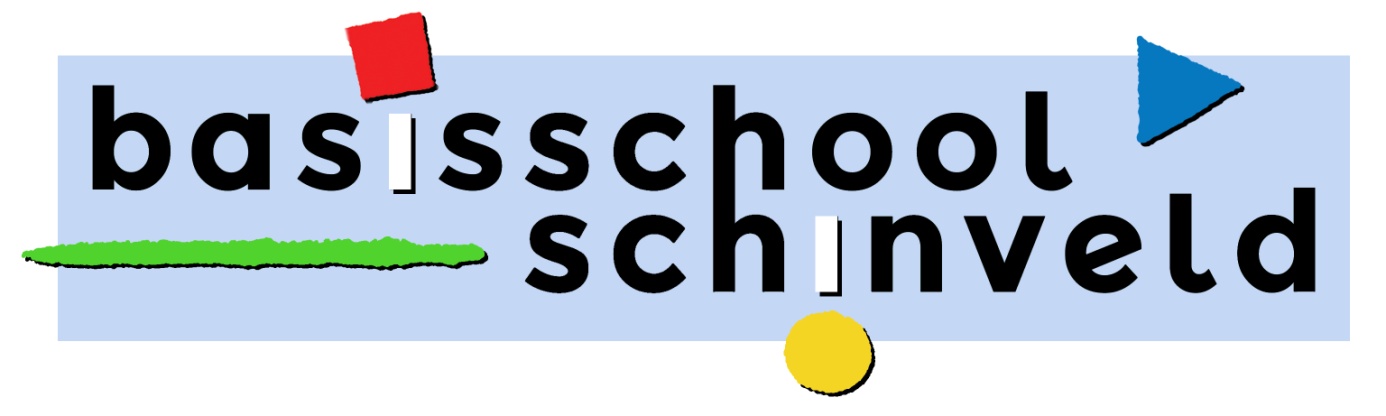 Veiligheidsplan (2021)1.	Inleiding fysieke en sociale veiligheid2.	Gedragscode2.1.	Rol van de school2.2.	Rol van de leerling2.3.	Rol van de ouders2.4.	Straffen en belonen	2.5.	Machtsmisbruik, waaronder (seksuele) intimidatie2.5.1. Schoolcultuur2.5.2. Eén op één contacten leerkrachten - leerlingen2.5.3. Troosten / belonen / feliciteren e.d. in de schoolsituatie2.5.4. Hulp bij aan- en uit- en omkleden2.5.5. Buitenschoolse activiteiten3.  	Aandachtsgebieden veiligheid3.1.     	Notitie Toelating, time-out, schorsing en verwijdering van leerlingen 	3.2.     	Aannamebeleid - schoolspecifiek3.3.     	Verzuimbeleid en thuiszitters3.4. 	Wegloopgedrag3.5. 	(Digi)pesten	3.6.    	Mediaprotocol: computer en internet	 3.7. 	Privacy 3.8. 	Toezicht en afspraken buitenschoolse activiteiten3.9. 	Aanpak ongewenst bezoek in en rond de school	3.10. 	Huiselijk geweld  	3.11.     	Grensoverschrijdend gedrag: agressie en fysiek en verbaal geweld3.12.	Racisme / discriminatie / radicalisering3.13.	Informatieverkeer 	3.14.	Klachtenregeling en vertrouwenspersonen	3.15.     Arbo- en veiligheidsbeleid4. 	Ruimtelijke aspecten4.1. 	Gebouw en veiligheid	4.1.1. 	Risico Inventarisatie en Evaluatie (RI&E)	4.1.2.	Ontruimingsplan	4.1.3.	Speeltoestellen5. 	Calamiteiten5.1. Opvang leerlingen bij ernstige incidenten, schokkende gebeurtenissen6.	Ontwikkelpunten op de korte en lange termijn7.	SlotbepalingBijlage: Veiligheidskaart1. InleidingIn het kader een veilig schoolklimaat heeft  de  school een veiligheidsplan, waarin de fysieke en sociale veiligheid aan de orde komen.Afspraken en gedragscodes omtrent de fysieke en sociale veiligheid zijn vastgelegd in beleidsdocumenten op bestuurs- en schoolniveau waarnaar in dit veiligheidsplan wordt verwezen. Fysieke veiligheid Op onze school wordt veel aandacht besteed aan de fysieke veiligheid van met name leerlingen en personeelsleden. Hieronder verstaan wij een goede huisvesting en een in alle opzichten veilige schoolomgeving. Het wettelijk kader is hiervoor maatgevend. Indien noodzakelijk, worden aanvullende maatregelen getroffen. Ons schoolgebouw is nieuw en levert geen gevaar voor de kinderen. De gemeente Onderbanken heeft voor de BMV een gebruikersvergunning verleend, wat o.a. inhoudt dat het gebouw brandveilig en bouwtechnisch in orde is. Controle hiervan gebeurt jaarlijks.Op het schoolplein staan veilige speeltoestellen, door een officiële firma geplaatst en gekeurd. De school houdt een logboek bij.Leerlingen en docenten weten wat ze moeten doen bij brand en de school oefent regelmatig het ontruimingsplan (Zie veiligheidsklapper kantoor administratie). Vluchtwegen zijn vrij van obstakels. Er zijn ruim voldoende  geschoolde BHV-ers op school aanwezig. De scholing rondom BHV wordt gecoördineerd door Ingrid Marban. Zij is tevens preventiemedewerker. Er vinden regelmatige inspecties van het schoolgebouw en het schoolplein plaats door de conciërge en externe instanties. Onze school werkt samen met de brandweer, de Arbo, de GGD en natuurlijk de gemeente, die per slot van rekening verantwoordelijk is voor het gebouw. Onze school is een verkeersactieve school. De coördinator is Ingrid Marban.OngevallenregistratieOndanks alle aandacht voor de fysieke veiligheid kunnen niet alle ongevallen worden voorkomen. Ongevallen waarbij een arts moet worden geconsulteerd, worden geregistreerd in Parnassys. Leerlingen - documenten (meer) – nieuwe notitie – categorie – incidentregistratie.De school bekijkt of het ongeval had kunnen worden voorkomen en neemt - indien noodzakelijk - maatregelen.Sociale veiligheidVisie op sociale veiligheidOns onderwijs is gericht op het creëren van een positieve en veilige leef- en leeromgeving.Daarom werken we aan: Zelfvertrouwen en weerbaarheidLeren omgaan met gevoelens, wensen en opvattingen van jezelf en de anderOntwikkelen van de sociale vaardighedenDe school gaat bestaand onveilig gedrag tegen, maar voorkomt dat gedrag ook door een actieve, positieve stimulering van sociaal gedrag. In de visie en bij de ontwikkelpunten beschrijven wij welke inspanning we doen om het onderwijs zoveel als mogelijk af te stemmen op de wensen en de mogelijkheden van de leerlingen. Hierdoor ontstaat een veilig klimaat waarbinnen de school problemen al in een vroeg stadium kan onderkennen en daarop kan anticiperen.De school heeft twee vertrouwenspersonen Olga van der Naald en Ron van Wessel en de gedragsspecialist, Wendy Janssen, is onze coördinator en aanspreekpunt voor sociale veiligheid. Ook de schoolregels dienen de veiligheid, zowel de fysieke als de sociale veiligheid. De regels zijn bekend en regelmatig onderwerp van gesprek, ook in de preventieve sfeer. Het hanteren van schoolregels heeft een tweeledige functie:Een praktisch doel. Het geeft namelijk aan hoe kinderen bij kunnen dragen aan een fijne werkplek, plezierig klimaat en goede samenwerking. Een vormend doel. De ontwikkeling van attitude en persoonlijkheid vinden voor een groot deel tijdens de kinderjaren plaats. Leraren op de basisschool dragen daar 8 jaar aan bij. Afgelopen jaar zijn er gedragsverwachtingen en kapstokregels geformuleerd vanuit de volgende basiswaarden: Veilig gedrag - Verantwoord gedrag - Tonen van respectDe kapstokregelsVoor groot en klein zullen we aardig zijn In school leer je in rust veel dingen, op de speelplaats kun je rennen, schreeuwen en springen (veilig gedrag).We gebruiken de spullen zoals het moet, dan zijn ze morgen ook nog goed (verantwoord gedrag).De werkregels van de klas zijn niet voor jou alleen, maar maken het leuk voor iedereen (respectvol gedrag).Ons uitgangspunt is: Preventief waar het kan, curatief waar het moet!
WerkwijzeGoed gedrag kun je leren!Vanuit de waarden veiligheid, respect en verantwoordelijkheid zijn concrete gedragsverwachtingen ontwikkeld en gevisualiseerd. Deze gedragsverwachtingen worden gecommuniceerd met kinderen en ouders.De gedragsverwachtingen zijn aangeleerd en worden regelmatig herhaald. Vanuit de waarden en de gedragsverwachtingen stelt de leerkracht samen met de kinderen de klassenregels op, zie zichtbaar worden gemaakt in de groep en regelmatig besproken. Gewenst gedrag wordt bekrachtigd (belonen) en aandacht voor ongewenst gedrag geminimaliseerd. Er zijn duidelijke consequenties voor ongewenst gedrag indien dit nodig blijkt. De leerkracht doet ertoe! De basis is een positieve, actieve grondhouding die zichtbaar wordt door:Het creëren van rust, plezier en ordeHet onderwijzen (aanleren) van gedrag)Een rolmodel zijnHet bouwen aan een vertrouwensrelatieDuidelijk en consequent zijnPositief te zijn en hoge verwachtingen te hebbenHet geven van feedbackHet geven van complimentenTe observeren en te reflecterenKortom: het geven van goed onderwijs!De school hanteert het Knooppunt ‘ Zorg in en rond de school’. De doorontwikkeling hiervan is ook opgenomen in het clusterplan Passend Onderwijs Beekdaelen. Voor de veiligheid van uw kind(eren) is het van belang om alle afwezigheid voor aanvang van de schooltijd te melden. Zie ook verzuimbeleid 3.3.2. GedragscodeDe school wil zich met de gedragscode duidelijk profileren op het gebied van normen en waarden. Mensen die hun kind willen aanmelden, weten dus waarvoor ze kiezen.Betrokkenen (leerlingen, leerkrachten en ouders) kunnen elkaar aanspreken op het naleven van deze gezamenlijk vastgestelde gedragsregels.Respectvol omgaan met elkaar in woord en handelen zijn essentiële uitgangspunten binnen onze school. Een gedragscode houdt niet in, dat gedrag dat niet in regels is vastgelegd automatisch wel toelaatbaar is.Een gedragscode mag het spontane omgaan van alle betrokkenen met elkaar niet in de weg staan. Bij het vaststellen en naleven van regels moet rekening gehouden worden met de aard en het sociaal-emotionele ontwikkelingsniveau van de voorkomende leeftijdsgroepen.
Het komt natuurlijk wel eens voor dat ouders een andere mening hebben m.b.t. een door de school opgelegde straf. Over dat verschil van mening kun je als ouder uiteraard met de school in gesprek gaan (leerkracht of de directie). Een ouder kan in beginsel echter niet eisen dat de opgelegde straf niet hoeft te worden gemaakt. Dat zou immers het gezag van de leerkracht structureel ondermijnen en dat kan niet de bedoeling zijn. De relatie tussen kind, leerkracht en ouder zou in dat geval zodanig onder druk komen te staan, dat er een vertrouwensbreuk ontstaat.Bijzondere afspraken rondom privacy bij gescheiden ouders (Movare protocol informatieverstrekking gescheiden ouders)In scheidingssituaties hanteert de school als algemeen uitgangspunt, dat beide ouders het ouderlijk gezag blijven houden en gezamenlijk verantwoordelijk zijn voor de opvoeding van hun kind(eren).De school verstrekt de informatie over de ontwikkeling van het kind in beginsel aan de ouder bij wie het kind woont. De school gaat er daarbij van uit dat de ouder bij wie het kind woont, de plicht heeft om de andere ouder op de hoogte te houden van belangrijke zaken die met het kind te maken hebben. Bovendien moet de ene ouder de andere ouder om zijn of haar mening vragen over belangrijke beslissingen betreffende het kind . Indien de verhoudingen tussen de gescheiden ouders niet optimaal zijn, kan de leerkracht, als de ouder waarbij het kind niet woont hiertoe verzoekt, de informatie ook apart aan deze ouder verstrekken. Informatie aan de ouder (bij wie het kind niet de meeste tijd woont) wordt niet verstrekt, als de leerkracht de informatie ook niet zou geven aan de ouder, waar het kind wel de meeste tijd woont (het betreft hier zogenaamde vertrouwelijke informatie).Informatie aan de ouder (bij wie het kind niet de meeste tijd woont) wordt eveneens niet verstrekt, als er zwaarwegende belangen van het kind zijn die zich daartegen verzetten. Dit moet blijken uit aangevoerde feiten en omstandigheden.2.1.  Rol van de schoolDe school (directie, leerkrachten en onderwijsondersteunend personeel) hanteert bij haar omgang met leerlingen, ouders en overige partijen mede op grond van haar katholieke identiteit respect voor de ander als algemeen uitgangspunt. Dit kenmerkt zich in: zorgvuldig te zijn in het taalgebruik, het respect tussen kinderen bevorderen, een prettige sfeer creëren in de klas, het zelfvertrouwen van kinderen ondersteunen door positieve feedback, beschikbaar zijn bij problemen, positieve verwachtingen uitspreken, pestgedrag bespreekbaar maken en zo veel mogelijk tegengaan, herstelgesprekken voeren, op schoolniveau en op klassenniveau afgesproken regels hanteren, het creëren van een uitdagende leeromgeving in een ordelijk en opgeruimd lokaal, de zelfstandigheid van leerlingen stimuleren, de verantwoordelijkheid van leerlingen stimuleren en door het gebruik van taakkaarten/ dagplanning/ weekplanning.Deze respectvolle wijze van omgaan met elkaar vormt de basis van alle relaties. Als relaties (herhaaldelijk) onder druk komen te staan door het ontbreken van dit respect, kan er een vertrouwensbreuk ontstaan. Een dergelijke vertrouwensbreuk kan verregaande consequenties hebben. Voor personeel kan dit leiden tot berisping, schorsing of ontslag, voor leerlingen tot schorsing of verwijdering. 2.2.  Rol van de leerlingVan de leerling verwacht de school bij de omgang met medeleerlingen, leerkrachten, ouders en overige partijen eveneens respect voor de ander als algemeen uitgangspunt. Om de kinderen hierin te ondersteunen maken we schoolbreed gebruik van de methode KWINK. Bij de omgangsregels die in elke groep jaarlijks (zoveel mogelijk in samenspraak met de leerlingen) worden besproken, vormt dit respect voor de ander de basis. Door het (herhaaldelijk) ontbreken van het bovengenoemde respect kan een leerling de relatie met de school zodanig onder druk zetten dat een vertrouwensbreuk kan ontstaan met de in 2.1 beschreven consequenties als gevolg.2.3. Rol van de oudersVan de ouders verwacht de school ondersteuning bij haar taak om het vormingsproces van jonge mensen gestalte te geven. Die ondersteuning uit zich mede door de respectvolle omgang met leerkrachten, leerlingen, andere ouders en overige partijen. Als ondersteuning en respectvolle omgang structureel ontbreken, wordt de relatie met de school onder druk gezet, waardoor een vertrouwensbreuk kan ontstaan met de in 2.1. beschreven consequenties als gevolg.2.4. Straffen en belonenAls pedagogisch hulpmiddel bij de vorming van de leerlingen wordt er in bepaalde situaties gebruik gemaakt van belonen en indien nodig straffen. Bij strafmaatregelen hanteert de school drie belangrijke uitgangspunten:Spaarzaamheid: Straf hoort een uitzondering te zijn. De school vindt dat het tot de professionele taken van een leerkracht hoort met alle kinderen een goede relatie te onderhouden. Als straf een dagelijks ingezet hulpmiddel is, klopt er dus iets niet.Adequaatheid: Straf dient qua aard en omvang te passen bij de situatie en de leerling.Gedragsgerichtheid: Straf is niet gericht op het kind als zodanig, maar op ongewenst gedrag dat het kind vertoont. Het is belangrijk ongewenst/gewenst gedrag vooraf (samen met de kinderen) te bepalen. 2.5.Machtsmisbruik, waaronder seksuele intimidatie2.5.1. SchoolcultuurHet onderwijzend en niet onderwijzend personeel onthoudt zich van seksistisch taalgebruik, seksuele getinte grappen, toespelingen en die wijze van aanspreken die door leerlingen en/of andere bij de school betrokkenen als seksistisch kunnen worden ervaren. Het onderwijzend en niet-onderwijzend personeel ziet er tevens op toe dat het bovenstaande niet gebezigd wordt in de relatie leerling - leerling.  Het onderwijzend en niet-onderwijzend personeel onthoudt zich wan seksistisch getinte gedragingen, of gedragingen die door leerlingen en of andere bij de school betrokkenen als zodanig kunnen worden ervaren en ziet er tevens op toe dat dergelijke gedragingen niet voorkomen in de relatie leerling – leerling. Het onderwijzend en niet onderwijzend personeel draagt er zorg voor dat binnen de school geen seksueel getinte affiches, tekeningen, artikelen in bladen (o.a. schoolkrant) e.d. worden gebruikt of opgehangen, die kwetsend kunnen zijn voor een bepaalde sekse. 2.5.2. Eén op één contacten leerkrachten – leerlingenLeerlingen worden buiten schooltijd niet langer dan een kwartier op school gehouden (poetsbeurt, gesprekje, extra werk, straf). Als een leerling langer dan een kwartier moet nablijven, worden de ouders telefonisch op de hoogte gebracht. Zonder medeweten van de ouders worden leerlingen niet bij de onderwijsgevenden thuis uitgenodigd. 2.5.3. Troosten / belonen / feliciteren in de schoolsituatieHoe gaan we hier  op BS Schinveld mee om? Uit principe worden geen kinderen getroost bij verdriet of pijn d.m.v. zoenen. De wensen en gevoelens van kinderen en ouders hieromtrent worden gerespecteerd. Kinderen hebben het recht aan te geven wat zij prettig of niet prettig vinden. Vanaf groep 4 worden geen kinderen meer op schoot genomen of op de arm genomen/opgetild. In de onderbouwgroepen handelen de leerkrachten naar eigen inzicht. Ook hier dienen de wensen en gevoelens van de kinderen te worden gerespecteerd. Spontane reacties, ook in de hogere groepen, zijn ondergeschikt aan die wensen. Felicitaties moeten een spontaan gebeuren blijven. De leerkrachten houden hierbij rekening met het hierboven vermelde. In alle groepen volgt de groepsleerkracht in principe de eigen gewoonten in dezen rekening houdend met wat de kinderen hier als prettig ervaren. 2.5.4. Hulp bij aan- en uit- en omkledenBij de kleuters komt het regelmatig voor dat geholpen moet worden bij het aan- en uitkleden, b.v. bij spellessen en bij het naar het toilet gaan. Ook in groep 3 en 4 kan dat nog een enkele keer voorkomen. Deze hulp hoort tot de normale taken van de betrokken groepsleerkracht. Vanaf groep 5 is hulp bij het aan- en uitkleden of omkleden nauwelijks meer nodig. Toch kan het voorkomen dat leerlingen zich in bepaalde situaties gedeeltelijk moeten uitkleden of omkleden. Bijvoorbeeld bij bepaalde op school opgedane verwondingen of bij het omkleden voor toneeluitvoeringen. De leerkrachten of andere verantwoordelijken houden hierbij rekening met wensen en gevoelens van de leerlingen. Een open vraag als: "wil je het zelf doen of heb je liever dat de juffrouw of meester je helpt?", wordt door de oudere leerling als heel normaal ervaren en meestal ook eerlijk beantwoord. Als de situatie erom vraagt, wordt door iedere leerkracht onmiddellijk hulp verleend. 2.5.5. Gymlessen – schoolkamp – schoolreis – overige buitenschoolse activiteitenEinde schooljaar ontvangen de ouders de jaarplanning met de buitenschoolse activiteiten voor het nieuwe schooljaar. De afspraken worden per activiteit gecommuniceerd met ouders en leerlingen. Elke activiteit wordt geëvalueerd, ook op veiligheid. In de sportzaal wordt vanaf groep 5 gebruik gemaakt van gescheiden kleedruimtes voor jongens en meisjes.  Het hoort tot de normale taken van leerkrachten om toezicht te houden in de kleedruimtes. Tijdens het aan- en omkleden van de leerlingen worden de desbetreffende lokalen uitsluitend door de leiding betreden na een duidelijk vooraf gegeven teken. Dit is uiteraard van toepassing als de situatie het vereist, dat mannelijke leerkrachten de ruimtes van de meisjes en vrouwelijke leerkrachten de ruimtes van de jongens binnengaan. Op deze manier wordt rekening gehouden met het ontwikkelend schaamtegevoel bij jongens en meisjes. Indien er hulp geboden moet worden bij ongevallen, ziek worden/zijn of anderszins, waarbij het schaamtegevoel van de kinderen een rol kan spelen, wordt rekening houdend met de aanwezige mogelijkheden, de uitdrukkelijke wens van het kind wordt gerespecteerd.  Jongens en meisjes maken gebruik van gescheiden toiletten. Daar waar dit ruimtelijk niet mogelijk is, worden gebruiksregels afgesproken of er is toezicht (bv. schoolverlaterskamp). Bij de te ondernemen activiteiten wordt rekening gehouden met de eigenheid van de beide seksen.  De goede spontaniteit in de omgang van leiding/kinderen en kinderen onderling dient gewaarborgd te blijven, zulks ter beoordeling van de gehele leiding (onderwijsgevenden en niet-onderwijsgevenden).  Tijdens het schoolkamp van bijvoorbeeld groep 8 slapen jongens en meisjes gescheiden. De leerkrachten slapen niet bij de leerlingen. Het hoort tot de normale taken van leerkrachten om toezicht te houden in de slaapvertrekken. Tijdens schoolreizen en/of andere activiteiten worden geen aanstootgevende liederen gezongen. Zie ook seksistisch taalgebruik e.d. 3. Aandachtsgebieden veiligheid3.1. Toelating, time-out, schorsing en verwijdering van leerlingen		Voor de notitie Toelating, time-out, schorsing en verwijdering van leerlingen verwijzen we u naar de website van  Movare onder hoofdstuk “Kind en ouders”.3.2. Aannamebeleid Aanmelden
Vanaf vier jaar mag het kind de basisschool bezoeken.
Met ingang van de maand nadat ze vijf jaar worden, zijn de kinderen volledig leerplichtig.
Als een ouder het kind wilt aanmelden, nodigen wij hen uit voor een vrijblijvend intakegesprek met de directeur en rondleiding door de school. Tijdens deze rondleiding vertellen we welke kijk wij op het onderwijs hebben en hoe wij werken, zodat de ouders kunnen bepalen of onze visie en aanpak aansluit bij de opvoeding van hun kind. We voeren een eerste verkennend gesprek over de ontwikkeling van het kind. Daarna kan het kind desgewenst aangemeld worden door een aanmeldingsformulier in te vullen.
Bezoekt het kind de peuterspeelzaal “Kruimeldoos” of het kinderverblijf “Kiekeboe” dan vindt er een overdrachtsgesprek plaats met de ouders, de leidster(mentor) en de groepsleerkracht van groep 1 van de basisschool.
In dit gesprek wordt de ontwikkeling van het kind besproken, zodat de overgang van de peuterspeelzaal/kinderopvang naar de basisschool goed verloopt en we vanaf de eerste schooldag een passend aanbod kunnen aanbieden en zo zorgdragen voor een doorgaande lijn.
Mocht het kind de peuterspeelzaal/kinderopvang niet hebben bezocht, dan vindt er een gesprek plaats met ouders en de leerkracht van groep 1.
Als het kind al op een andere basisschool heeft gezeten, zullen wij de procedure voor een ‘zij-instromer’ volgen.
Heeft uw kind een specifieke onderwijsbehoefte dan vindt er een gesprek plaats met de interne begeleider en de directeur om te bepalen of de school het gewenste onderwijsaanbod kan aanbieden. Voor de procedure hieromtrent verwijzen we u naar de “Notitie toelating, time-out, schorsing en verwijdering van leerlingen” op de website van Onderwijsstichting Movare onder het hoofdstuk “Kind en Ouders”. Deze notitie is bedoeld om de procedure hierover inzichtelijk en transparant te maken en daarmee een bijdrage te leveren aan een juiste en zorgvuldige uitvoering.
Toelating vierjarigen
Met vier jaar mag het kind naar de basisschool. Het is dan nog niet leerplichtig, maar veruit de meeste kinderen gaan vanaf hun vierde verjaardag naar school. Twee weken voordat het 4 jaar wordt nodigen we het kind uit de dinsdagen en woensdagen naar school te komen om alvast te wennen en kennis te maken met leerkracht en groep. 
Als het kind vlak voor of in een schoolvakantie jarig is, gaat het wennen vaak net even anders.
Kinderen die in juni, juli, augustus en september 4 jaar worden, starten aan het begin van het schooljaar op de eerste schooldag. Voor de zomervakantie zijn er twee kennismakingsmomenten. Dit is meestal in de weken voor de zomervakantie. Ouder en kind worden hiervoor per post of mail uitgenodigd. Toelating van zij-instromers
Als het uw kind al op een andere basisschool heeft gezeten, geldt een andere procedure (conform het beleid van alle scholen van Movare). Voordat er tot plaatsing wordt overgegaan, geven de ouders toestemming aan de directeur en de intern begeleider om contact op te mogen nemen met de laatst bezochte school. Als daaruit blijkt dat het kind een andere onderwijsbehoefte heeft, beoordelen wij eerst of wij de zorg kunnen bieden die het kind nodig heeft. De directeur en intern begeleider beslissen op basis van het gesprek met de laatst bezochte school, het dossier en eventuele observatie uiteindelijk of het kind wordt toegelaten.3.3. Verzuimbeleid en thuiszittersDe school heeft functionele contacten met de leerplichtambtenaar gericht op het handhaven leerplicht en het voorkomen van thuiszitters.Zie Arbo en veiligheidsbeleid van Movare en de website van school – ouders – documenten voor ouders – Protocol Movare t.a.v. de Leerplicht en de folder verzuimregels voor ouders van Bureau Vroegtijdig Schoolverlaten.3.4. Wegloopgedrag – kinderen die weglopen van school  Sommige kinderen lopen weg van school wanneer ze betrokken zijn bij een conflict met een andere leerling of leerkracht. Vaak is het wegloopgedrag een impulsieve reactie op basis van een woede-uitbarsting, zich niet begrepen voelen en/of gevoelens van angst/onveiligheid. Wanneer een kind ervoor kiest weg te lopen ontstaat een onveilige situatie omdat de school geen toezicht meer kan houden en er risico’s voor een (verkeers)ongeval ontstaan. Bovendien is er geen mogelijkheid meer om het conflict ter plaatse d.m.v. een gesprek op te lossen en af te handelen. Wanneer wordt vastgesteld dat een kind is weggelopen en niet wil terugkeren naar school brengt de groepsleerkracht de directie hiervan op de hoogte. De directie stelt de ouders van het wegloopincident in kennis en start -indien mogelijk samen met de ouders/begeleiders- een zoekactie in de directe school- en woonomgeving. Wanneer het kind desondanks niet wordt opgespoord wordt de politie in kennis gesteld en verzocht uit te kijken naar het kind. Nadat het kind is opgespoord en naar huis is gebracht, vindt aansluitend overleg plaats tussen directie en ouders/begeleiders. Hierin worden in elk geval 4 aspecten besproken: aanleiding en verklaring van het incidentinhalen van gemiste onderwijstijd tijdpad voor terugkeer op school strafmaatregelen en behandeling van het wegloopgedragHet incident wordt beschreven in Parnassys en gerapporteerd aan het zorgteam. Herhaaldelijk weglopen kan leiden tot een schorsing zodat preventieve maatregelen kunnen worden genomen en behandeling mogelijk is. Bij de opsporing en de afhandeling zijn drie partijen betrokken met ieder een eigen verantwoordelijkheid: het kind, de ouders/begeleiders en de school. Het is daarbij van belang dat ouders en school gelijkwaardig en eenduidig optreden zodat het kind weet dat weglopen ongewenst gedrag is dat niet wordt geaccepteerd.Verder verwijzen wij naar het protocol weglopen van school van Movare d.d. 3 december 2019. 3.5. Pesten waaronder digipestenAls u wilt weten hoe wij op onze school preventief en curatief omgaan met gedrag, dan verwijzen wij u graag naar ons anti pestprogramma en antipestbeleid op ‘Scholen op de Kaart’ en het pestprotocol op de website van de school. 3.6. Mediaprotocol: computer en internet Zie Vensters PO - School en veiligheid -  mediaprotocol van school.Het mediaprotocol op de website van Movare onder het hoofdstuk “Kind en ouders”.3.7. PrivacyVoor het privacyreglement verwerking leerlinggegevens verwijzen we u naar de website van Movare onder het hoofdstuk “Kind en ouders”.3.8. Toezicht en afspraken buitenschoolse activiteitenDe buitenschoolse activiteiten worden altijd georganiseerd door een groepsleerkracht i.s.m. de ouderwerkgroep. Afhankelijk van de grootte van de activiteit worden er voldoende leerkrachten en ouders ingezet. De leerkrachten hebben ten alle tijden de verantwoordelijkheid.3.9. Aanpak ongewenst bezoek in en rond de schoolOngewenst bezoek kan onprettig of bedreigend overkomen. Dit kan een negatief effect hebben op het veiligheidsgevoel in en rond school. We zullen altijd afwegen of we de situatie zelf kunnen afhandelen d.m.v. wegsturen of het geven van een waarschuwing. Mocht dit alles niet helpen dan wordt Movare en de politie ingeschakeld.3.10.  Huiselijk geweld Zie Vensters PO – Veiligheid op school -  “Meldcode kindermishandeling en huiselijk geweld”.3.11. Grensoverschrijdend gedrag: agressie en fysiek en verbaal geweldZowel binnen als buiten de schoolpoorten wordt iedere vorm van lichamelijk en/of geestelijk geweld, door zowel volwassenen als door kinderen, afgekeurd.De leerkracht vermijdt lichamelijk geweld als straf.Bij overtreding van bovenstaande regel door een emotionele reactie deelt de leerkracht dit mee aan de directie.Bij overtreding neemt de leerkracht zo snel mogelijk contact op met de ouders om het gebeurde te melden en uit te leggen. Als de ouders van de leerling een klacht indienen bij de interne contactpersoon, treedt de hiervoor passende procedure in werking.Bij lichamelijk geweld door een volwassen persoon, niet zijnde een leerkracht, toegebracht aan een leerling, wordt dit gemeld bij de directeur en /of de interne contactpersoon. De directeur kan trachten te bemiddelen tussen de betrokken partijen.Als de ouders een klacht indienen bij de interne contactpersoon treedt de hiervoor passende procedure in werking.De leerlingen zijn ervan op de hoogte dat binnen de poorten van de school geen enkele vorm van lichamelijk geweld getolereerd wordt.3.12. Racisme / DiscriminatieWij leven in een multiculturele samenleving. Dit houdt in dat verschillende groepen uit onze samenleving hun eigen volkscultuur hebben. Iedere groep heeft zijn eigen aard, huidskleur, levensovertuiging, volksgewoonten zoals kleding en voedsel. De leerkracht behandelt alle leerlingen en hun ouders gelijkwaardig. Er wordt geen racistische en/ of discriminerende taal gebezigd. De leerkracht zorgt ervoor dat er in het lokaal geen racistische of discriminerende teksten en/of afbeeldingen voorkomen op posters en te gebruiken boeken. De leerkracht ziet erop toe dat leerlingen en ouders ten opzichte van medeleerlingen en hun ouders binnen de school geen racistische of discriminerende houding aannemen in taal en gedrag. Leerlingen die ook bijvoorbeeld bij het buitenspelen betrapt worden op racistische discriminerende taal worden hierop aangesproken. De behandeling van gesignaleerde racistische / discriminerende taal en / of gedragingen gebeurt in overeenstemming met de procedure, zoals die is beschreven bij pesten als volgens de klachtenregeling. De leerkracht neemt duidelijk afstand van racistisch en/of discriminerend gedrag van collega's, ouders en andere volwassenen binnen de school. Hij/zij maakt het ook kenbaar.3.13. InformatieverkeerAls communicatiesysteem met ouders gebruiken we Isy. Hierop wordt alle belangrijke informatie van school gedeeld, meestal in de vorm van een nieuwsbrief. Leerkrachten kunnen hierop ook groepsspecifieke informatie delen met ouders.3.14. Klachtenregeling en vertrouwenspersonenVoor de klachtenregeling en vertrouwenspersonen verwijzen we u naar de website van  Movare onder hoofdstuk “Kind en ouders”.3.15. Arbo- en veiligheidsbeleid Voor het arbo- en veiligheidsbeleid verwijzen we u naar de website van Movare – documenten – organisatiebrede RI&E onderwijsstichting Movare.4.  Ruimtelijke aspecten4.1. Gebouw en veiligheid4.1.1. RI&EDe school beschikt over een vastgesteld RI&E met een vaststellingsdatum en looptijd. De schooldirecteur is eindverantwoordelijk voor de RI&E. Resultaten van de RI&E worden voorgelegd aan de MR. Er is een maandelijkse terugkoppeling vanuit de RI&E met knelpunten, die verholpen moeten worden.4.1.2. OntruimingsplanWe beschikken als BMV ‘de Sjinskoel’ over een ontruimingsplan. Dit plan wordt jaarlijks bekeken en waar nodig aangepast.4.1.3. SpeeltoestellenOp grond van het besluit Veiligheid Attractie- en Speeltoestellen wordt een logboek bijgehouden. Periodiek vinden er keuringen plaats.5. Calamiteiten5.1. Opvang leerlingen bij ernstige incidenten, schokkende gebeurtenissen6. Doelen op korte en lange termijnSchoolspecifiek AfgehandeldUniforme aanpak gedrag schoolbreed op basis van de teamscholing Rots&WaterTijdens de bijeenkomsten van de Community of Practice bespreken we de categorieën van ongewenst gedrag, hoe we daarmee omgaan, wie er welke verantwoordelijkheid heeft en de  communicatie daaromtrent met specifieke aandacht voor herstelrecht.ZIEN - betrokkenheid en welzijnScholing interpretatie van de leerkrachtlijsten en leerling-lijsten (groep 5 t/m 8) en vastleggen op basis van Data – Duiden – Doelen – DoenMonitoring veiligheidsbeleving leerlingenInfo team ‘Knoopunt Zorg in en rond de school’AannamebeleidToestemmingsverklaringen ‘Bepalen ondersteuningsbehoefte’ en ‘Het verstrekken van leerlinggegevens’ schoolspecifiek Warme overdracht Peuteropvang-BasisonderwijsTevredenheidspeiling leerlingen en ouders (schooljaar 2018-2019)Benoemen preventiemedewerkerToestemmingsverklaringen schoolspecifiek maken:Toestemmingsverklaring voor het delen van gegevens met derdenToestemmingsverklaring voor het maken en plaatsen van foto’sToestemmingsverklaringen ‘Bepalen ondersteuningsbehoefte en het verstrekken van leerlinggegevens’Beschrijven toezicht en afspraken buitenschoolse activiteiten, aanpak ongewenst bezoek in en rond de school en informatieverkeer schoolspecifiekDoorontwikkelen Monitoren schoolveiligheid leerlingen-ouders-leerkrachtenAls school maken we gebruik van ZIEN! Leer- en leefklimaat als monitoringsinstrument van het welbevinden, de betrokkenheid en de sociale vaardigheden. 
De leerkracht en de leerlingen vullen de lijst jaarlijks in november in. Deze resultaten worden met de ouders in november tijdens de eerste oudergesprekken besproken. 
In de oudertevredenheidspeiling van www.scholenopdekaart.nl komt het thema veiligheidsbeleving van de leerlingen terug. Deze vragenlijst zal 1 keer in de 4 jaar worden afgenomen. 
Daarnaast vullen we jaarlijks de veiligheidsmonitor PO in. Deze Veiligheidsmonitor brengt de (sociale) veiligheid van leerlingen in en rond de school in kaart en geeft inzicht in hoe leerlingen en personeel de (sociale) veiligheid op school ervaren, met welke incidenten scholen te maken krijgen en hoe het is gesteld met het veiligheidsbeleid op een school. Het onderzoek werkt met vragenlijsten bedoeld voor alle partijen (ouders, leerkrachten, leerlingen en leidinggevenden). 
Verslag analyse van de gegevens 
De gedragsspecialist maakt een analyse van alle gegevens. Bij de analyse is o.a. de ‘Norm sociale competenties vanuit de Inspectie’ gehanteerd als leidraad. Tevens wordt per jaargroep bekeken welke competentieschalen schoolbreed en op groepsniveau aandacht behoeven. 
Hierbij wordt het schoolformat ‘Schoolopbrengsten ZIEN- versie 10 april 2018’ gehanteerd. 
Vervolgens worden de percentages van de verschillende competentieschalen vergeleken met de gemiddelde percentages vanuit ZIEN! (bron: schoolopbrengsten op basis van ZIEN!, versie 30 april 2018). Wanneer een percentage lager uitvalt, zal deze ook benoemd worden. 
Tevens vullen de leerkrachten het analyseformulier Zien! voor hun groep in. Middels dit formulier analyseren de leerkracht stapsgewijs hun groep. Dit formulier wordt afgesloten door het verwoorden van een plan van aanpak voor de komende periode. Dit onderdeel wordt gedeeld met de gedragsspecialist. 
Werkwijze na de analyse
De analyses zullen gedeeld worden met de intern begeleiders en de directie. De IB’ers zullen de gegevens meenemen tijdens de groepsbesprekingen in februari. Wanneer gewenst door de leerkrachten en/of de IB’ers en de gedragsspecialist, zal een gesprek met de gedragsspecialist plaatsvinden. Met de leerkrachten van de groepen die (negatief) opvallen zal een gesprek gepland worden door de gedragsspecialist. Knooppunt (Clusterplan Passend Onderwijs Beekdaelen)Aannamebeleid (Clusterplan Passend Onderwijs Beekdaelen)Toestemmingsverklaringen ‘Bepalen ondersteuningsbehoefte’ en ‘Het verstrekken van leerlinggegevens’ schoolspecifiek (bestuursniveau?)Nieuwe doelen Beschrijven hoofdstuk 5.1. In afwachting van beleid van Movare. Ongevallenregistratie Parnassys opvolgen. Incidentenregistratie handelen en frequentie ongevallen en incidenten registreren, jaarverslag m.b.t. schoolveiligheid en beschrijving plan van aanpak op grond van incidentenMovare AfgehandeldRI&E (De school beschikt over een vastgesteld RI&E met een vaststellingsdatum en looptijd.	De schooldirecteur is eindverantwoordelijk voor de RI&E. Resultaten van de RI&E worden voorgelegd aan de MR.)Ontwikkelen profiel preventiemedewerkerOntwikkelen profiel ARBO-coördinatorProtocol medisch handelen op scholen Nieuwe doelen i.s.m. MovareDocument ‘Opvang leerlingen bij ernstige incidenten, schokkende gebeurtenissen’ op de website plaatsen.	(Opvang leerlingen, ouders en personeel bij ernstige incidenten en de communicatie staat beschreven in het crisis- en calamiteitenplan en het handboek crisiscommunicatie.)Ontwikkeling van documentenSeksuele intimidatieRacisme en discriminatieRadicaliseringWapenbezitDrugsgebruik AlcoholgebruikOntwikkelen sociale kaart. Document waarin beschreven staat op welke wijze de contacten georganiseerd zijn, welke verantwoordelijken er zijn. De VIP en 1G1P1R werkwijze zijn daarin meegenomenBeschrijving informatieverkeerAanpak ongewenst bezoek in en rond de schoolVoorlichting (seksuele) diversiteitGemeenteAfgehandeldDe school beschikt over een vastgesteld ontruimingsplan voorzien van een vaststellingsdatumVerkeersveiligheid rond de schoolNieuwe doelen i.s.m. de gemeenteLokale uitwerking afspraken met politieRadicaliseringMeldplicht zedenzaken7. SlotbepalingHet veiligheidsplan is geen statisch document, maar een handboek met verwijzingen naar bestaande documenten dat ons helpt een veilige school te zijn. Borging vindt plaats door een continu en cyclisch proces, ingebed in de totale pedagogische aanpak en schoolontwikkeling.Hiertoe vinden onderstaande interventies plaats.“Gedrag”, in de breedste zin van het woord wordt besproken in de teamvergaderingen.Denk hierbij aan de vragenlijsten van ZIEN en de monitor veiligheidsbeleving. Gedrag is altijd een gespreksonderwerp tijdens de groeps- en leerlingbespreking met de intern begeleider.Het onderwerp komt ter sprake tijdens MR-vergaderingen bij agendapunt ‘In en rond e school’. Ontruimingsoefeningen worden geëvalueerd.Veiligheidskaart (versie maart 2017)Iedere school streeft ernaar een veilige school te zijn. Deze veiligheidskaart helpt u op weg om het begrip veiligheid op uw school handen en voeten te geven en biedt een leidraad voor het opstellen van uw schoolveiligheidsplan. Waar moet u bij veiligheid aan denken, wat is verplicht, wat gaat goed, wat kan (nog) beter? In vijf overzichtelijke domeinen (Beleid, Gezondheid, Sociaal, Grensoverschrijdend en Fysiek) worden onderwerpen benoemd, die te maken hebben met de veiligheid in en om uw school.Hoe gebruikt u de kaart?De veiligheidskaart is eenvoudig te gebruiken. U kunt de kaart als checklijst inzetten om te zien of alle aspecten rondom veiligheid goed geregeld zijn en u kunt de indeling van de kaart gebruiken voor uw schoolveiligheidsplan.Bij de verschillende onderwerpen kunt u door het zetten van vinkjes aangeven wat de status is en kunt u als het nodig is aangeven voor welke datum actie nodig is. De blauwgedrukte onderwerpen zijn wettelijk verplicht.Wilt u ondersteuning?De veiligheidsadviseur is er om samen met u de check op uw veiligheidsbeleid uit te voeren. U kunt bij hem/haar ook terecht met andere vragen over schoolveiligheid.
Tips van de veiligheidsadviseurHet schoolveiligheidsplan bevat: een beschrijving van preventieve maatregelen;heldere procedures over welke curatieve maatregelen er genomen worden bij ernstige incidenten;een overzicht van contactpersonen en de vertrouwenspersoon op school en;hoe de klachtenprocedure is geregeld.Zorg dat het een bondig en praktisch handboek wordt. Gebruik hiervoor de items en de indeling uit de veiligheidskaart.  Beschrijf per item in een korte alinea wat het beleid van de school is.U hoeft niet alle bestaande plannen - zoals ontruimingsplan en RI&E - op te nemen in het schoolveiligheidsplan. Een verwijzing volstaat.Organiseer een evaluatiecyclus rondom schoolveiligheid en beschrijf deze in het schoolveiligheidsplan. Geef hierin aan wanneer en met wie de evaluatie plaats vindt.Communiceer de inhoud van het veiligheidsplan met de medewerkers in uw school. Zij gaan er op dagelijkse basis mee werken.Afgenomen door: Ingrid Marban (preventiemedewerker) en Marion Kleinen (directeur)Datum: 01-11-201725-06-2021Deze checklist is gebaseerd op de Haagse Veiligheidskaart 2015.Meer informatie over Halt en schoolveiligheid vindt u o.a. op www.halt.nl/veilige-school.Beleidsdomein				          	     Aanwezig        Up to date		Opmerkingen				         	   Ja        Nee       Ja        Nee	(vervolg beleidsdomein)        					    Aanwezig         Up to date		Opmerkingen				        	    Ja       Nee        Ja       Nee	GezondheidsdomeinSociaal domein                  				   Aanwezig       Up to date		Opmerkingen				         	   Ja        Nee       Ja        Nee	Grensoverschrijdend domein
(vervolg grensoverschrijdend domein)				                     Aanwezig        Up to date	   Opmerkingen				                Ja        Nee      Ja        NeeFysieke domein	VisieDoelstellingen schoolveiligheidxxMissie/visiexxRegelgevingSchoolregelsxxLeerlingenstatuut (VO / MBO)Huisregels:Kluisjesn.v.t.Kledingn.v.t.Gebruik mobiele telefoonxxGebruik internetxxVerzuimxxOrganisatie veiligheid internOverleg cyclus schoolveiligheidxxEvaluatie cyclus schoolveiligheidxxZorgstructuur / zorgadviesteamxxVerantwoordelijkheden / schoolveiligheid:VeiligheidscoördinatorxxZorgcoördinatorxxPreventiemedewerkerxxArbo-coördinatorxxBHV / EHBOxxConciërgexxBeveiligingn.v.t.ToezichtxxGymdocentxxGeen vakleerkracht, maar bevoegde groepsleerkrachten.Docent technische vakkenn.v.tPraktisch verkeersexamenxxOrganisatie veiligheid externZorginstellingenxxPolitiexxBrandweerxxLeerplichtxxGemeente / stadsdeelxxSamenwerkingsafspraken / convenantxxBelangenbehartigingVertrouwenspersoon xxKlachtenregelingxxPeer mediation xxInspraak xxMedezeggenschapsraad xxOuderraad xxLeerlingenraadxLesroosterStagesxxInvulling / opvang vrije urenn.v.t.Surveillance / afsprakenxxVoedingVoedingsbeleidxJOGG in ontwikkelingOuderbetrokkenheidxxSport en bewegenBewegingsonderwijsxxBewegingsactiviteitenxxRoken en alcoholVoorlichtingxxAfspraken feestenn.v.t.Ouderbetrokkenheidn.v.t.Persoonlijke verzorgingGebruik van toilettenxxMondgezondheid	xHoofdluisxxGehoorschaden.v.t.Sociaal-emotionele ontwikkelingStimuleren sociale competentiesxxRelaties en seksualiteitVoorlichting (seksuele) diversiteitxxGedragsregelsxxMilieuSchoonmaakxxKlimaatxxGeluidxxHitte protocolxxPreventieve gedragscodes, maatregelen en projectenGeweld / agressiexxPestenxxDiscriminatiexxSeksuele intimidatiexxRadicalisering xxHuwelijkse dwang en achterlatingxMonitor veiligheidsbelevingPersoneelxxLeerlingenxxOudersxxSociale vaardigheden / basishoudingTraining personeelxxTraining leerlingenxxMediawijsheidxxWeerbaarheidxxSociale veiligheid en tolerantiexxOmgaan met agressiexxPedagogiekPedagogisch klimaatxxProgramma’s / methodiekenxxKwink/Rots en waterProtocollen CriminogeenIncident protocol/sanctiebeleidn.v.t.Wapenbezitn.v.t.Diefstaln.v.t.Geweld / agressiexxAlcohol en middelengebruikn.v.t.Vandalismen.v.t.Meldcode huiselijk geweld en  kindermishandelingxxMeldplicht Zedenzaken xxMaatschappelijke onrustxOverige handelingsvoorschriftenPersprotocolxxDiscriminatiexx(Digi)pestenxxDraaiboek calamiteitenxxontruimingsplanVerbaal geweldxxIntimidatiexxOngewenst bezoek in / rond schoolxSchorsing / verwijderingProcedure leerlingenxxProcedure personeel (cao)xxRegistratie(Bijna) arbeidsongevallenxxIncidentenxSchoolverzuimRegistratiexxVerzuimprotocolxxNazorgProtocol opvang personeel bij ernstige incidentenxxProtocol opvang leerlingen bij ernstige incidentenxxRouwverwerkingGeen vast protocol, maar wel materiaal aanwezig.SlachtofferhulpxxGebouwBouwtechnischxxBrandveiligheidxxSpeeltoestellen en inventarisxxOntruimingsplanxxToegankelijkheidDeurbeleidxxFietsenstallingxxSchoolpleinxxInrichtingEntreexxSfeer / kleurgebruikxxInrichting gebouw aulaxxInrichting schoolpleinxxArbo / RI&ExBeveiligingsmaatregelenCamera’sxBeveiliging / toezichtn.v.t.VerlichtingxxDetectiepoortxHekken schoolpleinxxStreet watchxOmgevingxxGebiedsafsprakenxxPlan van aanpakxxAfsprakenxx